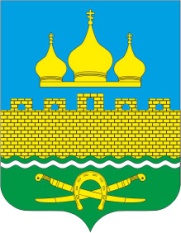 РОССИЙСКАЯФЕДЕРАЦИЯРОСТОВСКАЯ ОБЛАСТЬМУНИЦИПАЛЬНОЕ ОБРАЗОВАНИЕ«ТРОИЦКОЕ СЕЛЬСКОЕ ПОСЕЛЕНИЕ»СОБРАНИЕ ДЕПУТАТОВ ТРОИЦКОГО  СЕЛЬСКОГО ПОСЕЛЕНИЯРЕШЕНИЕ  «О внесении изменений и дополнений в решение Собрания депутатов Троицкого сельского поселения от 29 августа 2019г. № 172 «Об утверждении  Правил благоустройства территории муниципального образования «Троицкое сельское поселение»Принято Собранием депутатовТроицкого  сельского поселения	24	 ноября   2022г.В соответствии с пунктом 19 части 1 статьи 14 Федерального закона от 06.10.2003 № 131-ФЗ «Об общих принципах организации местного самоуправления в Российской Федерации», руководствуясь Уставом муниципального образования «Троицкое сельское поселение», принятым Решением Собрания депутатов Троицкого  сельского поселения «10» мая 2018 г. № 103, Собрание депутатов Троицкого  сельского поселенияРЕШИЛО:1. Внести в Решение Собрания депутатов Троицкого сельского поселения от 29 августа 2019г. № 172 «Об утверждении  Правил благоустройства территории муниципального образования «Троицкое сельское поселение» следующие изменения:а) раздел 1 статью2 дополнить абзацами следующего содержания:27).«земли железнодорожного транспорта – земли транспорта , используемые или предназначенные для обеспечения деятельности организаций железнодорожного транспорта и (или) эксплуатации зданий, строений, сооружений и других объектов железнодорожного транспорта, в том числе земельные участки, расположенные в полосах отвода железных дорог и в охранных зонах;           28)  полоса отвода железных дорог (далее полоса отвода) – земельные участки прилегающие к железнодорожным путям, земельные участки занятые железнодорожными путями или предназначенные для размещения таких путей, а также земельные участки, занятые или предназначенные для размещения железнодорожных станций, водоотводных и укрепительных устройств, защитных полос лесов вдоль железнодорожных путей, электроснабжения, производственных и иных зданий, линий связи, устройств и других объектов железнодорожного транспорта»;29) земельные участки, расположенные в полосе отвода и объектов инфраструктуры, расположенных на ней железнодорожного транспорта, имеют особый статус, так как являются федеральной собственностью, в связи с чем контроль за состоянием полосы отвода не входит в компетенцию органов исполнительной власти муниципальных образований Ростовской области и органов исполнительной власти Ростовской области, осуществляют данный контроль федеральные органы исполнительной власти «.2. Настоящее решение вступает в силу со дня его официального опубликования (обнародования).5. Контроль за исполнением настоящего решения оставляю за собойПредседатель Собрания депутатов –Глава Троицкого  сельского поселения	Г.В. Туевс. Троицкое«24» ноября  2022 года№   66